PLYMPTON TOWN PROPERTIES COMMITTEEMinutes, June 22, 2023, 6:30 PMMEMBERS PRESENT:  Colleen Thompson, John Traynor, Jon Wilhelmsen (Chair).     ABSENT:  Nancy Butler, Ross MacPhersonNOTES:Committee members and guests will be referred to by their initials in these minutes.  LD refers to Town Administrator Liz Dennehy.When possible, action items will be noted in BOLDED letters.“We” may refer to this committee, but it may also refer more broadly to the Town as a whole.This meeting was held in-person in the Dillon Training Room of the Plympton Police Station.JW opened the meeting at 6:30TOWN COUNSEL OPINION & BOH/TPC MEETING RECAP Town Counsel opined that the BOS has the power to site the well.  The BOS have confirmed that the TPC is their agent in this matter.  Grady Consulting suggests that we survey the entire town complex property.  There is another piece of land, on the other side of the Highway Department, that could be a good site for the well.  The cost for the survey would be under $7k.We are back on track for the well project.  The cost for the well alone is estimated to be around $50k.  The we install the pipes, the pumps, the water treatment, etc.  The first step is the survey.
FIRE STATION PROJECT/TOWN COMPLEX INFRASTRUCTURE – not discussed.OTHER ACTIVE PROJECTSDennett Solar – They have permission to turn on the system.  This will likely happen in July and may include a small ceremony.Town House Entrance/Ramp – May be done by now.  The door installation company was there today.  JT would like a small ceremony for this project.Old Town House – LD has completed the paperwork for the project and the work should begin soon.  JT mentioned the new house that is being built on adjacent property to the rear of the OTH lot.  The owners were approached to ask if they would be willing to sell half an acre of land to the town to enable increased parking at the OTH.  They are not interested in doing this at this time.Town House Roof – Scott Bancroft is working on the RFP for the roof #1 (front) project.  The RFP will include the new roofing, painting, facia boards, etc.  The gutters on the back sections are not working properly.  SB has contacted the contractor and the problem will be addressed.  Town Complex Phase II – not discussed
LIBRARY/FIRE STATION SEPTIC ISSUES – This subject came up at the well meeting with the BOH.  Could the fire station system be tied into the new Library tank?  The Health Agent will get back to the engineer to ask them to consider this.
POLICE STATION UPDATE – not discussed
TOWN COMPLEX LANDSCAPE PLAN – JW had some plans provided by resident Michael Jardin The plantings will be low maintenance and the different areas of the town complex will be done in phases.  Likely Phase 1 will be at the Police Station and at the Town House ramp.  JW asked _______ to get prices for the project phases and an estimate on the cost for annual maintenance.
FUTURE PROJECTSLibrary/Fire Station Roof – not discussedStorage Building – It may be time to think again about a storage building, possibly on Center Street.  The Police now are housing the big SEMLAC truck which belongs to the county.  It was previously stored in rented space.  If the county has to pay rent to store it somewhere, they may as well pay it to us.  This would help offset the cost of a storage building.  We don’t know if Steve Lyons has worked on the old town barn roof yet.
TRACKING SPREADSHEET REVIEWExisting Item ReviewThe Dennett security upgrade is moving along.  The final cost may be slightly less than projected.Need to get quotes on the roof HVAC units.  JW will follow up with Matt Durkee to get estimates for the roof work.New Items  – not discussed
OTHER INFORMATION AND DISCUSSION –There will be a Special Town Meeting in the autumn to take care of SLRSD business.  JT suggested that there may be a need to include a CPC warrant article for recreation funds.  This will be discussed at a future meeting.
MINUTES – JW moved that the minutes for May 11, 2023 and September 22, 2022 be accepted as written.  JT seconded.  All aye.  Motion carried.The meeting adjourned at 7:30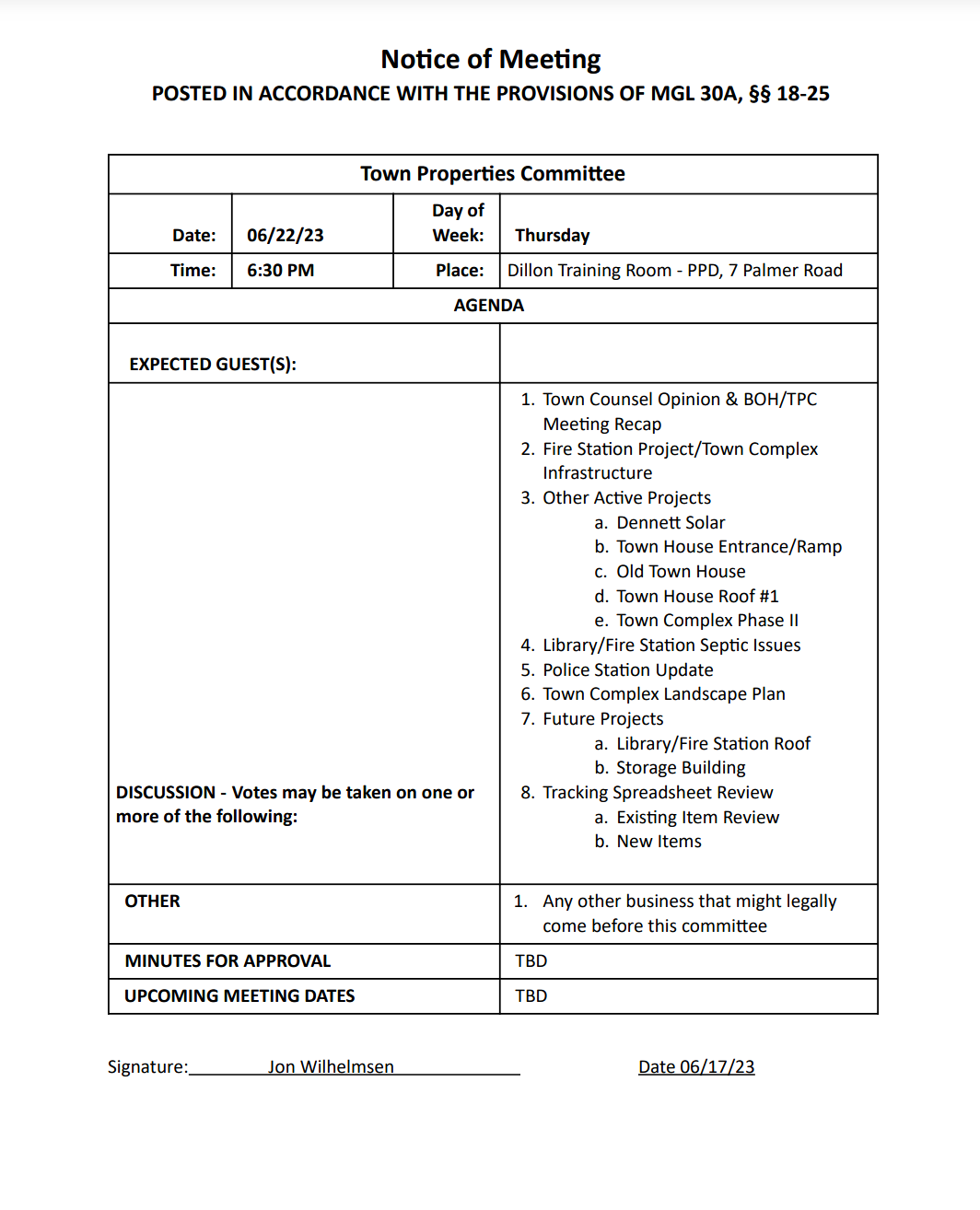 